VersenykiírásLaser 4.7, Laser Radial, Laser Standard és 420 Országos bajnokság és nemzetközi verseny2017. Augusztus 28-31 SzabályokA versenyt „A Vitorlázás Versenyszabályai 2017-2020”-ban meghatározott szabályok szerint rendezik. Az MVSZ 2017. évre vonatkozó Versenyrendelkezései és Reklámszabályzata érvényesek.A P függelék a versenyen érvényes.Ha a nyelvek között ellentmondás van, úgy az angol nyelvű szöveg az irányadó. HirdetésekA hajók kötelezhetők, hogy a rendező szervezet által választott és biztosított hirdetést megjelenítsék. Ha ezt a szabályt megsértik, a World Sailing 20.9.2. rendelkezése alkalmazandó. [DP] Jogosultság és nevezésA versenyen a következő hajóosztályok versenyzői indulhatnak: Laser 4.7, Laser Radial, Laser Standard és 420.  A jogosult hajók a VIHAR-on (https://vihar.hunsail.hu/) található űrlap beküldésével, valamint a nevezési díj banki átutalásával, vagy a regisztrációkor a THE klubházában található versenyirodán készpénzes befizetéssel nevezhetnek a regisztráció végéig. Késői nevezések csak a rendezőség jóváhagyásával kerülhetnek elfogadásra. Nevezési díj10000 Ft/hajó, 420 részére 15.000 Ft/hajó. VersenyprogramA verseny 10 futamra tervezett. Egy nap egy osztálynak maximum 4 futam rendezhető. Augusztus 31-én az utolsó lehetséges figyelmeztető jelzés időpontja 16:00. FelmérésNevezéskor minden hajónak be kell mutatnia az érvényes felmérési bizonylatát és biztosítását.  Versenyutasítás a nevezéskor lesz elérhető a versenyirodán, az esemény facebook oldalán és a www.thesail.hu oldalon. Versenypályák helyszíne a Tihanyi-félsziget keleti vagy nyugati oldalán található vízterület, amelyet a rendezőség a part elhagyásakor jelez.Értékelés4 futam szükséges a versenysorozat érvényességéhez. Ha kevesebb, mint 5 futamot fejeztek be, a hajó végső pontszáma az összes futam pontszámainak összege. Ha a befejezett futamok száma 5 és 8 közötti, egy hajó végső pontszáma a legrosszabb pontja nélkül számított összes futam pontszámainak összege. Ha 9, vagy több futamot fejeztek be, egy hajó végső pontszáma a két legrosszabb pontja nélkül számított összes futam pontszámainak összege. Kísérő motorosok Az edző- és kísérőmotorosokat nevezésnél regisztrálni kell. Edzői értekezlet minden nap a napi első futam figyelmeztető jelzése előtt másfél órával. Hajók tárolásaA hajókat, amikor a kikötőben vannak, a kijelölt helyükön kell tárolni. RádiókapcsolatVészhelyzetet kivéve egy hajó sem adhat le vagy vehet olyan rádióadást, amely nem érhető el minden hajó számára. Ez a megkötés a mobiltelefonokra is érvényes. Média jogokA versenyen való részvétellel a résztvevők automatikusan hozzájárulnak ahhoz, hogy a rendezőség vagy a verseny támogatói bármilyen kép és/vagy hanganyagot rögzítsenek a verseny ideje alatt és azt bármilyen célra felhasználhatják és bemutathatják. Ide tartoznak a drónnal készített felvételek is. Bármilyen drónnal kapcsolatos esemény nem képezheti orvoslat alapját. DíjakA következő helyezettek kerülnek díjazásra: Minden osztályban és korosztályban legalább 8 induló esetén az 1-3 bajnoki helyezett díjazásban részesül. Felelősség kizárásaA versenyzők kizárólag saját felelősségükre vesznek részt a versenyen. Lásd a 4. szabályt, Döntés a versenyen való részvételről. A versenyt rendező szervezet semmiféle felelősséget nem vállal anyagi károkért, személyi sérülésekért vagy halálesetért, ami a versenyhez kapcsolódóan, azt megelőzően, annak során, vagy azt követően következik be.BiztosításMinden részvevő hajónak rendelkeznie kell érvényes felelősségbiztosítással, amely esetenként legalább 5.000.000 Ft összegig, vagy ennek megfelelő értékig biztosítson fedezetet. További információkTovábbi információkért kérjük, vegye fel a kapcsolatot a rendezőséggel: andi.rutai@thesail.hu . Jó szelet!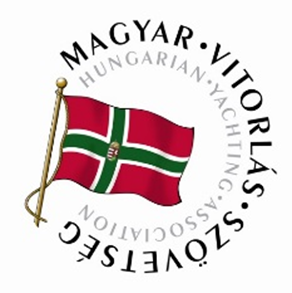 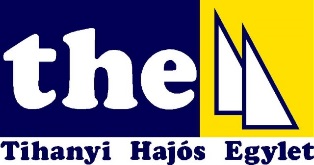 DátumidőAugusztus 2714.00-21.00RegisztrációAugusztus 288:3010:00Kormányosi értekezlet1. futam figyelmeztető jelzésének tervezett időpontja, további futamok ráindítássalAugusztus 29-31Hirdetőtáblán kerül közlésrefutamok